Тема: Микробиологическая диагностика стрептококковых инфекций. (216л)Ответы на задания пишите в этом файле, пересохраните и отправите. Файл назвать: Фамилия. Тема.Уважаемые студенты. Мы начинаем изучать новый раздел медицинской микробиологии «Частная микробиология». Здесь вы должны применять все знания, полученные на предыдущих занятиях. Для подготовки к занятиям пользуйтесь учебниками, практикумами, лекциями, методическими указаниями, электронными ресурсами.I. Тесты. (ответ отмечайте в предложенных вам тестах))Вопросы 1-10 для студентов  (четные номера в списке группы) Вопросы 11-20 для студентов (нечетные номера в списке группы)ВОЗМОЖНОЕ ИММУННОЕ ОСЛОЖНЕНИЕ СТРЕПТОКОККОВОЙ АНГИНЫгломерулонефритрожаревматизмскарлатинаэндокардитМИНИМАЛЬНОЕ КОЛИЧЕСТВО СТРЕПТОКОККОВ ПРИ ИССЛЕДОВАНИИ РАНЕВОГО ОТДЕЛЯЕМОГО, СВИДЕТЕЛЬСТВУЮЩЕЕ ОБ ИХ ЭТИОЛОГИЧЕСКОЙ РОЛИ103104106107105ПНЕВМОКОККИ грамотрицательныдиплококки бобовидной формыобразуют спорычувствительны к оптохину, солям желчных кислотвызывают β-гемолизДЛЯ СПЕЦИФИЧЕСКОЙ ПРОФИЛАКТИКИ ПНЕВМОКОККОВЫХ ИНФЕКЦИЙ ИСПОЛЬЗУЮТпенициллинывитамины аутовакцинуиммуномодуляторывакцину пневмо-23 СУПЕРАНТИГЕН СТРЕПТОКОККОВ фибринолизингиалуронидазаДНКазаМ-белокС5а-пептидазаИСТОЧНИКИ ИНФЕКЦИИ ПРИ СТРЕПТОКОККОВЫХ И ЭНТЕРОКОККОВЫХ ИНФЕКЦИЯХбольные, бактерионосителитолько больные только бактерионосителипредметы ухода и обихода медицинский инструментарийТОКСИНЫ СТРЕПТОКОККОВкапсульные полисахариды«мышиный» токсин O- и S-стрептолизиныэндотоксин, флагеллинанатоксиныТИПОВОЕ ПРОЯВЛЕНИЕ СТРЕПТОКОККОВОЙ ИНВАЗИИфлегмонавезикулапустулагранулемаабсцессИММУННЫЕ ОСЛОЖНЕНИЯ СТРЕПТОКОККОВЫХ ИНФЕКЦИЙ сывороточная болезнь, анафилактический шокревматизм, гломерулонефритсиндром токсического шока крупозная пневмония менингит, бактериемия ВИД СТРЕПТОКОККОВ ГРУППЫ А, ИГРАЮЩИЙ ВЕДУЩУЮ РОЛЬ В ИНФЕКЦИОННОЙ ПАТОЛОГИИ ЧЕЛОВЕКАS. agalactiaeS. pneumoniaeS. pyogenesS. mutansS. bovisГЕНОДИАГНОСТИКА ПНЕВМОКОККОВОГО МЕНИНГИТА ПРЕДУСМАТРИВАЕТ ОПРЕДЕЛЕНИЕ гена mecAгена nanAгена cpsAгена nanBполисахаридного антигена ВОЗМОЖНОЕ ИММУННОЕ ОСЛОЖНЕНИЕ СТРЕПТОКОККОВОЙ ПИОДЕРМИИревматизмгломерулонефритсиндром токсического шокакрупозная пневмонияменингитВАКЦИНА ДЛЯ ПРОФИЛАКТИКИ ПНЕВМОКОККОВЫХ ИНФЕКЦИЙ У ДЕТЕЙ МЛАДШЕГО ВОЗРАСТАБЦЖ7-валентная конъюгированная вакцина «Превенар»АКДСАДС-Мпневмо-23ЭНТЕРОКОККИнормофлора кишечника, мочеполовой системы нормофлора кожи нормофлора СМЖнормофлора нижних дыхательных путей абсолютные патогены ТОКСИНЫ СТРЕПТОКОККОВO- и S-стрептолизиныкапсульные полисахаридыэндотоксин, флагеллинанатоксины«мышиный» токсин ОТЛИЧИТЕЛЬНАЯ ОСОБЕННОСТЬ СТРЕПТОКОККОВЫХ ПИРОГЕННЫХ ТОКСИНОВ КАК СУПЕРАНТИГЕНОВвысокая иммуногенность высокая толерогенностьполиклональная стимуляция В-лимфоцитовполиклональная стимуляция Т-лимфоцитовспособность вызывать иммунные осложненияРАЗВИТИЕ ГЛОМЕРУЛОНЕФРИТА СВЯЗАНО Сэритрогенным токсином токсином СТШ стрептокиназой (фибринолизином) циркулирующими иммунными комплексами (стрептококк-IgG) стрептодорназойПНЕВМОКОККИвызывают в основном внутрибольничные пневмониигруппа риска – работающее населениеспецифическая профилактика не разработанаосновной метод диагностики – аллергологическийвызывают в основном внебольничные пневмонииГЕНОДИАГНОСТИКА ПНЕВМОКОККОВОГО МЕНИНГИТА ПРЕДУСМАТРИВАЕТ ОПРЕДЕЛЕНИЕ гена mecAгена  cpsA гена nanBполисахаридного антигена гена nanAВАКЦИНА ПНЕВМО-23корпускулярная анатоксин химическая рекомбинантная трансгеннаяII. Теоретическое задание (отвечайте сразу после формулировки вопроса)Вопрос  1 для студентов, (четные номера в списке группы) Вопрос 2  для студентов, (четные номера в списке группы1.Возможное иммунное осложнение стрептококковой ангины. Нарисуйте схему патогенеза. Схему сфотографировать и вставить в документ Word.2 .Возможное иммунное осложнение стрептококковой пиодермии. Нарисуйте схему патогенеза. Схему сфотографировать и вставить в документ Word.ЗАДАЧА (для всех) .При осмотре больного, поступившего в инфекционное отделение, доктор обнаружил на шее, верхней части спины и груди мелкоточечнуюсыпь красного цвета, язык ярко-красного (малинового) цвета, резкий контраст между ярко-красными «пылающими» щеками и бледным носогубным треугольником. Больной жалуется на боль в горле при глотании. Доктор поставил предварительный диагноз «скарлатина».Какой микроорганизм вызывает скарлатину?Какой материал необходимо взять у больного?Какой метод исследования необходимо провести для установления этиологии заболевания и назначения рациональной этиотропной терапии? В чем его особенности?Факторы патогенности возбудителя ( коротко механизм действия), определяющие особенности патогенеза развития заболевания и клинических проявлений?Какие осложнения могут развиться при скарлатине?III. Практика: в соответствии с методическими рекомендациями к занятию №12, размещенными в папке документы кафедры микробиологии,  выполните задание №1 (кроме определения чувствительности к антибиотикам). Проведите бактериологическое исследование по обнаружению и выделению предполагаемого возбудителя из содержимого флегмоны нижней конечности с целью установления этиологии заболевания. Результаты оформите в виде протокола, содержащего: цель исследования, метод исследования, полученные результаты, выводы.К заданию№1 Препарат из исследуемого материала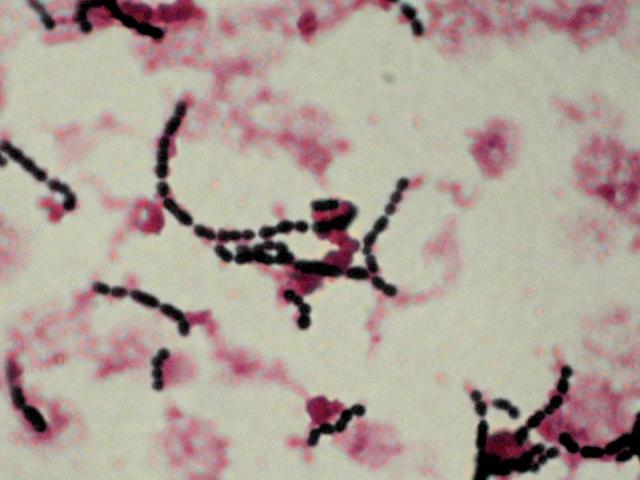 ь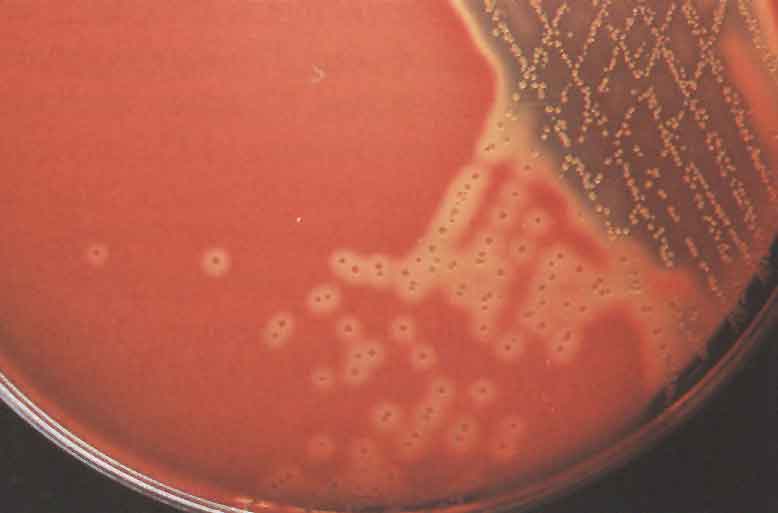 Результат посева на КА (для определения количества бактерий пользуемся таблицей в приложении № 1 в методичке!)Результат посева на ЖСА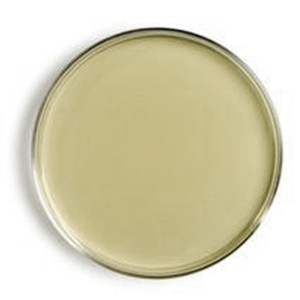  Рост культуры на сахарном бульоне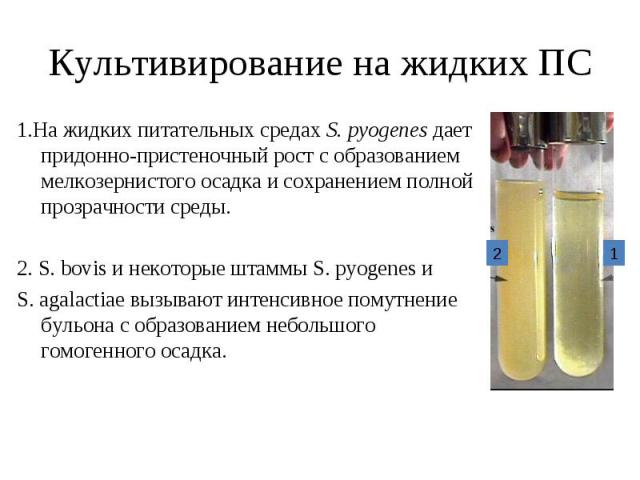 Микропрепарат из чистой культуры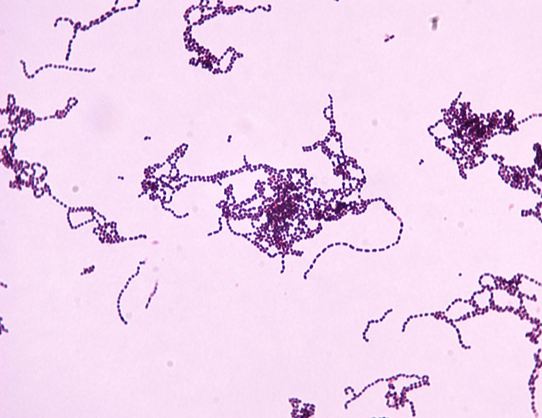 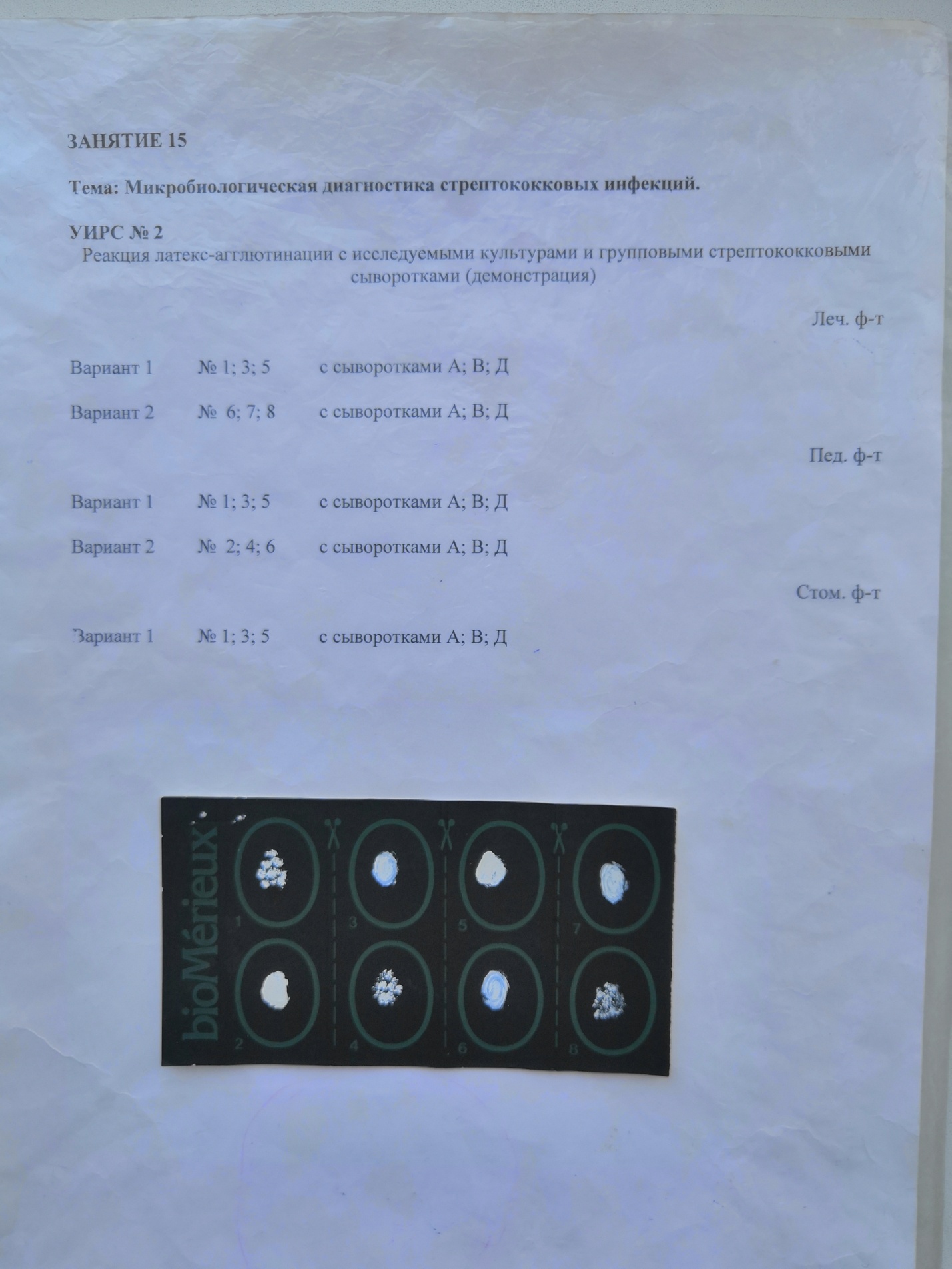 Результат латекс-агглютинации исследуемой культуры с диагностическими групповыми сыворотками А, В, D (верхний ряд, секторы №№1,3,5).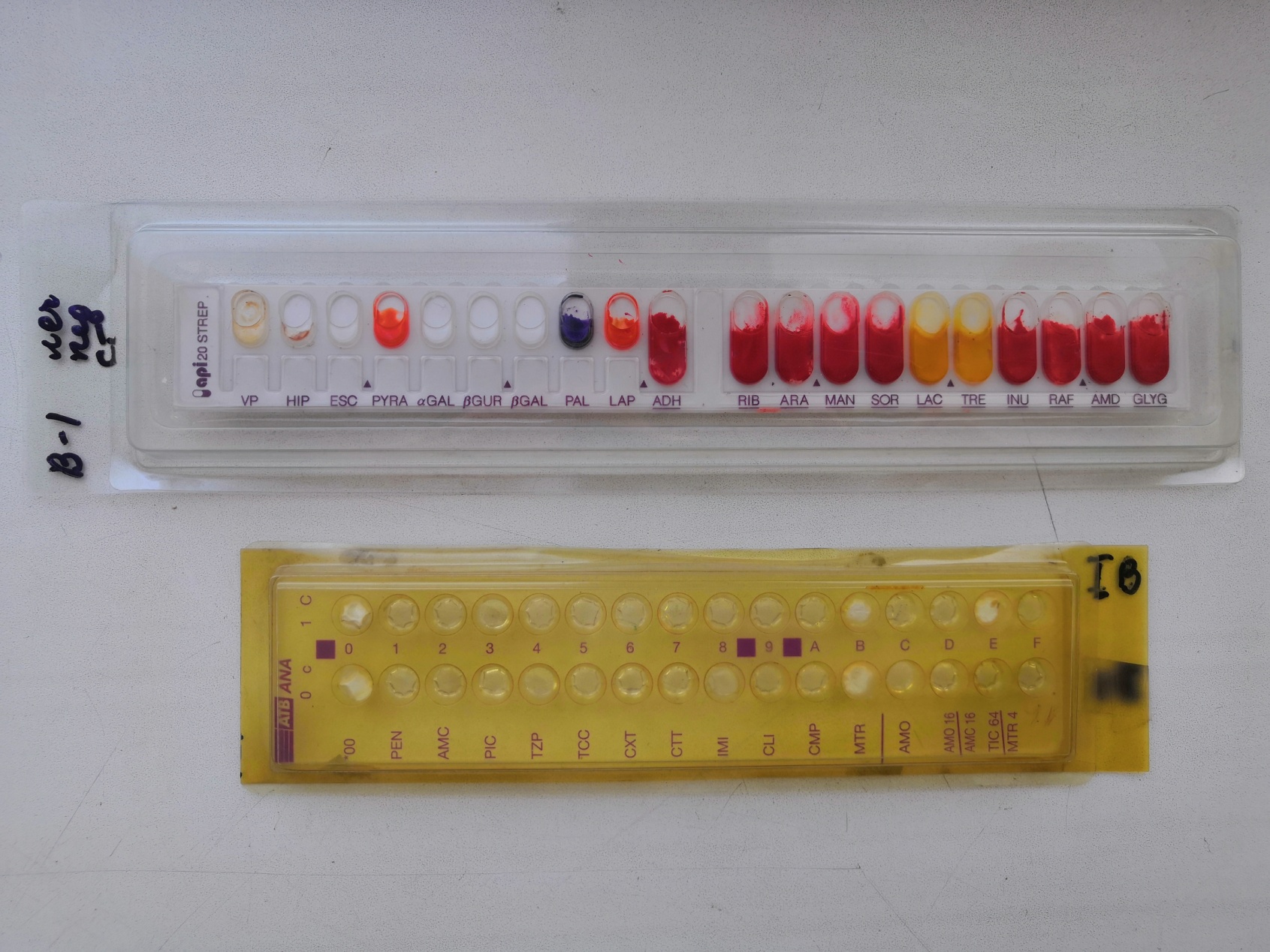  Результат биохимической идентификации культуры (тест-система API 20 STREP). Для учета и оценки результатов пользуемся таблицей ↓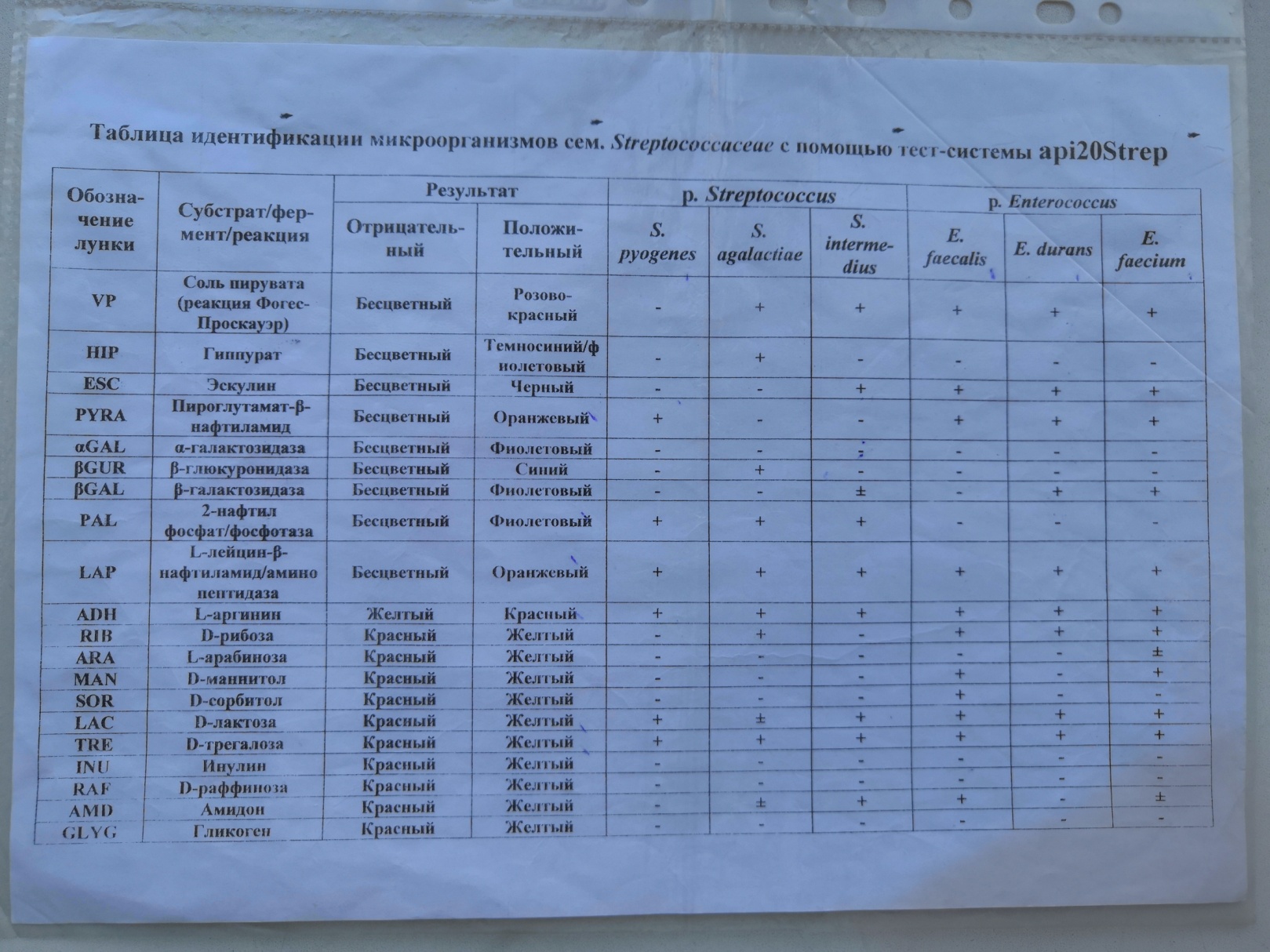 По заданию №1 заполните бланк-направление и бланк-ответ из бак. лаборатории:Приложение №2Медицинская документацияФорма № 204/уУтв. МЗ СССР 04.10.80 № 1030НАПРАВЛЕНИЕ №_______на микробиологическое исследование«_____»____________________2020 г.			____________час.__________мин.	дата и время взятия материалаВ ______________________________________________________лабораториюВид исследования ___________________________________________________Ф. И. О. ____________________________________________Возраст__________________Отделение ___________________________________________________________________Диагноз, дата заболевания___________________________________________________Показания к обследованию: больной, переболевший, реконвалесцент, бактерионоситель, контактный, профобследование (нужное подчеркнуть)Материал: кровь, мокрота, кал, дуоденальное содержимое, пунктат, спинномозговая жидкость, раневое отделяемое, гной, выпот, секционный материал, мазок (подчеркнуть, вписать) ____________Должность, фамилия, подпись лица, направляющего материал _____________________________________________________________________________Медицинская документацияФорма № 239/уУтв. МЗ СССР 04.10.80 № 1030РЕЗУЛЬТАТ МИКРОБИОЛОГИЧЕСКОГО ИССЛЕДОВАНИЯ №______«_____»____________________2020 г.				 дата  взятия биоматериалаФ. И. О. ____________________________________________Возраст__________________Отделение ________________________________________________________________При исследовании ______________________________________________________________					указать материал и результатАНТИБИОГРАММАРистомицин			1  2  3			Канамицин  			1  2  3Гентамицин  			1  2  3			Бензилпенициллин  		1  2  3Доксициклин  			1  2  3			Ампициллин 			1  2  3Эритромицин  			1  2  3			Карбенициллин  		1  2  3Линкомицин  			1  2  3			Ципрофлоксацин 		1  2  3Левомицетин  			1  2  3			Оксациллин  			1  2  3Условные обозначения: 1 - культура устойчива;  2 - умеренно устойчива;  3 – чувствительна«_____»____________________2020 г.			Подпись________________________	       дата выдачи результата